EXAMEN DE METODOS CUANTITATIVOS IIMEJORAMIENTO DEL II T. 2011-2012APELLIDOS: ...........................................................NOMBRES: ……………………………….                                   MATRICULA: ........................			PARALELO: …………..                                 "Como estudiante de la FEN me comprometo a combatir la mediocridad y actuar con honestidad, por  eso no copio ni dejo copiar".Firma de Compromiso del EstudianteTema 1. (9  puntos): DETERMINAR SI LA SERIE ES CONVERGENTE. SI ES POSIBLE ENCONTRAR LA SUMATORIATema 2. (20 puntos): RESOLVER LOS SIGUIENTES EJERCICIOSTema 3. (11 puntos): Tema 4. (10 puntos): Tema 5. (24 puntos): RESOLVER LAS SIGUIENTES INTEGRALESTema 6. (6 puntos): DADO EL GRAFICO DE LA FUNCION, ENCONTRAR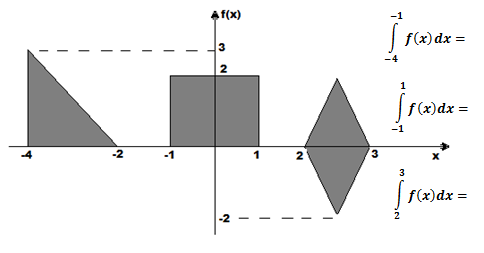 Tema 7. (10 puntos): DIBUJAR LA REGIÓN ACOTADA POR LAS GRAFICAS DE LAS ECUACIONES Y DETERMINAR SU ÁREA Tema 8. (10 puntos): CALCULARUn fabricante recibe una orden para 1000 unidades de bancos de madera que pueden producirse en dos lugares. Sean x1 y x2 los números de unidades producidos en cada uno de los dos lugares. La función de costo es:    Hallar la cantidad que debe producirse en cada lugar para satisfacer la orden y minimizar el costo.La función de producción de un fabricante de dulces es  donde  es el número de unidades de trabajo y es el numero de unidades de capital. Suponer que la cantidad total disponible para trabajo y capital es $2000, y que las unidades de trabajo y capital cuestan $20 y $4, respectivamente. Hallar el nivel de producción máxima de este fabricante.DADA LA FUNCION   f(x,y) = 4x + xy + 2y. GRAFIQUE LA CURVA DE NIVEL DADA:  f(x,y) = 16ENCONTRAR:      .DADO:  .  